COMMUNIQUÉ DE PRESSE (No. 489)15. février 2021	POUR PARUTION IMMÉDIATENouvelles mises à jour disponibles pour l'IQRB-1 IQD a le plaisir d'annoncer de nouvelles mises à jour pour son oscillateur au rubidium IQRB-1. Depuis son arrivée sur le marché il y a 8 ans, l'IQRB-1 est devenu un composant clé dans de nombreux systèmes de synchronisation dans le monde.Avec l’accroissement des connexions entre les personnes, les machines, les applications et les dispositifs, une synchronisation précise est un facteur de succès essentiel. Pour garantir la fluidité dans un monde intelligent, tous les participants doivent être à l'heure. Grâce à son exactitude, son excellente stabilité à court terme et sa superbe stabilité à long terme, l'IQRB-1 d'IQD a sa place dans l'infrastructure mondiale de synchronisation. Il convient parfaitement comme référence de fréquence et de synchronisation, pour les postes de base de communication et les équipements de diffusion ou industriels par exemple. Après avoir réalisé des essais poussés, IQD a rédigé un manuel exhaustif qui résume ces essais, avec les résultats et leurs implications. Ce manuel est désormais disponible pour tous nos clients. Dotée d’installations d'essai et de conception à son siège social à Crewkerne, au Royaume-Uni, la société IQD a la capacité de réaliser de nombreux essais standard et adaptés. L'IQRB-1 est l'élément fondamental de la gamme croissante d'oscillateurs au rubidium d'IQD à laquelle sont venus récemment s'ajouter l'ICPT-1 et l'IQRB-4.  Pour plus de renseignements sur l'IQRB-1 ou notre gamme au rubidium, rendez-vous sur notre site www.iqdfrequencyproducts.com. Pour toute question ou si vous souhaitez recevoir une copie du manuel IQRB-1, veuillez contacter notre bureau de ventes.###Remarques pour les éditeurs :Avec une expérience de plus de 40 ans, IQD est un leader reconnu du marché des produits fréquentiels et appartient au groupe Würth Elektronik eiSosp, l’un des plus grands fabricants européens de composants passifs. Avec des clients dans plus de 80 pays, IQD offre une gamme allant du produit commercial à bas coût au produit extrêmement fiable utilisé dans les applications industrielles et automobiles : Quartz, Oscillateurs à horloge, AEC-Q200 Quartz et Oscillateurs, VCXOs, TCXOs, OCVCSOs et OCXOs, OCXOs asservis par GPS et Oscillateurs au rubidium.Notre capacité de production dépasse les 40 millions d’unités par mois et nous sommes en mesure de satisfaire aussi bien les commandes spéciales ponctuelles que les commandes de plusieurs millions d’unités. Par ailleurs, IQD offre aux clients de nombreux services d’assistance techniques et notamment : le support d’applications, la conception de produits personnalisés, le développement d’échantillons, les tests et blindages électriques, les tests de fréquence/température, le vieillissement accéléré du produit, le service de caractérisation de circuit et le test MTIE/TDEV (erreur d’intervalle de temps maximal/écart de temps). Les produits IQD sont utilisés par les plus grands fabricants du monde dans le secteur aérospatial, automobile, des communications, de l’informatique, de la consommation grand-public et industriel. La gamme complète de produits est disponible à la vente directe auprès de l’une de nos équipes commerciales ou par l’intermédiaire de notre réseau international de distribution et de vente. Retrouvez plus de renseignements sur www.iqdfrequencyproducts.com.Autres renseignements : Becky Long
IQD Frequency Products Ltd
T : +44 (0)1460 270270
E : rebecca.long@iqdfrequencyproducts.com
W : www.iqdfrequencyproducts.comRejoignez-nous sur :   Facebook  -   Twitter  -   LinkedIn  Google Plus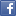 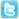 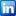 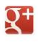 